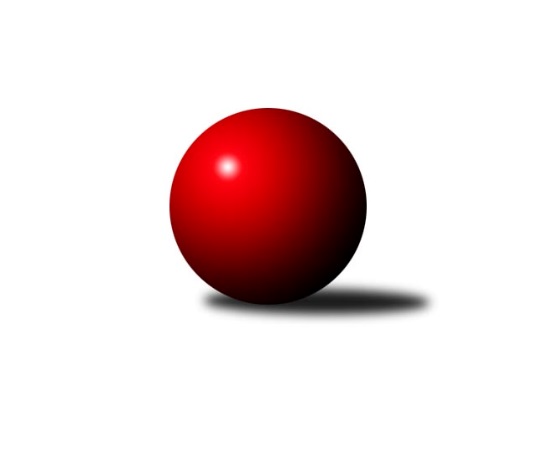 Č.2Ročník 2022/2023	18.9.2022Nejlepšího výkonu v tomto kole: 3374 dosáhlo družstvo: TJ Sokol Mistřín BJihomoravská divize 2022/2023Výsledky 2. kolaSouhrnný přehled výsledků:TJ Jiskra Otrokovice	- KK Kroměříž	2:6	3232:3354	9.5:14.5	16.9.KK Blansko B	- KK Orel Telnice	4:4	3244:3228	12.0:12.0	16.9.TJ Sokol Šanov B	- TJ Sokol Mistřín B	1:7	3174:3374	7.5:16.5	16.9.SK Baník Ratíškovice A	- KC Zlín B	2:6	3238:3253	11.0:13.0	16.9.KK Slovan Rosice B	- SK Baník Ratíškovice B	7:1	3144:2992	15.5:8.5	16.9.KK Vyškov C	- TJ Sokol Brno IV	1:7	3279:3368	8.0:16.0	17.9.SKK Dubňany 	- TJ Sokol Husovice C		dohrávka		28.9.Tabulka družstev:	1.	TJ Sokol Mistřín B	2	2	0	0	14.0 : 2.0 	32.0 : 16.0 	 3339	4	2.	KK Kroměříž	2	2	0	0	13.0 : 3.0 	33.5 : 14.5 	 3222	4	3.	KC Zlín B	2	2	0	0	12.0 : 4.0 	29.0 : 19.0 	 3210	4	4.	KK Orel Telnice	2	1	1	0	9.0 : 7.0 	23.5 : 24.5 	 3207	3	5.	SK Baník Ratíškovice A	2	1	0	1	10.0 : 6.0 	27.0 : 21.0 	 3264	2	6.	TJ Sokol Brno IV	2	1	0	1	9.0 : 7.0 	28.0 : 20.0 	 3244	2	7.	TJ Jiskra Otrokovice	2	1	0	1	8.0 : 8.0 	21.5 : 26.5 	 3221	2	8.	KK Slovan Rosice B	2	1	0	1	8.0 : 8.0 	20.5 : 27.5 	 3015	2	9.	KK Vyškov C	2	1	0	1	6.0 : 10.0 	21.0 : 27.0 	 3258	2	10.	KK Blansko B	2	0	1	1	7.0 : 9.0 	23.0 : 25.0 	 3171	1	11.	TJ Sokol Husovice C	1	0	0	1	3.0 : 5.0 	12.5 : 11.5 	 3171	0	12.	SKK Dubňany	1	0	0	1	1.0 : 7.0 	8.5 : 15.5 	 3168	0	13.	TJ Sokol Šanov B	2	0	0	2	3.0 : 13.0 	15.5 : 32.5 	 3112	0	14.	SK Baník Ratíškovice B	2	0	0	2	1.0 : 15.0 	16.5 : 31.5 	 3027	0Podrobné výsledky kola:	 TJ Jiskra Otrokovice	3232	2:6	3354	KK Kroměříž	Jakub Süsz	132 	 122 	 133 	125	512 	 2:2 	 546 	 145	150 	 127	124	Daniel Mach	Barbora Pekárková ml.	131 	 134 	 133 	136	534 	 1:3 	 553 	 143	138 	 143	129	Radek Ingr	Jakub Sabák	146 	 139 	 124 	137	546 	 2:2 	 544 	 155	132 	 132	125	Jiří Tesař	Petr Jonášek	115 	 138 	 118 	126	497 	 0:4 	 570 	 125	154 	 138	153	Jaroslav Pavlík	Tereza Divílková	141 	 141 	 154 	129	565 	 2.5:1.5 	 542 	 125	152 	 136	129	Tomáš Kuchta	Michael Divílek ml.	130 	 157 	 154 	137	578 	 2:2 	 599 	 148	134 	 149	168	Tomáš Kejíkrozhodčí: Barbora Divílková st.Nejlepší výkon utkání: 599 - Tomáš Kejík	 KK Blansko B	3244	4:4	3228	KK Orel Telnice	Vít Janáček	137 	 112 	 148 	129	526 	 1:3 	 529 	 141	123 	 133	132	Jiří Dvořák	Josef Kotlán	137 	 143 	 144 	142	566 	 4:0 	 514 	 133	118 	 136	127	Zdenek Pokorný	Jiří Zapletal	141 	 121 	 130 	124	516 	 1:3 	 543 	 125	152 	 134	132	Josef Král	Zdeňka Ševčíková	134 	 154 	 150 	113	551 	 3:1 	 516 	 124	134 	 138	120	Jiří Šimeček	Miroslav Flek	146 	 144 	 119 	124	533 	 1:3 	 569 	 155	133 	 145	136	Pavel Dvořák	Ladislav Novotný	139 	 137 	 142 	134	552 	 2:2 	 557 	 127	140 	 141	149	František Hrazdírarozhodčí:  Vedoucí družstevNejlepší výkon utkání: 569 - Pavel Dvořák	 TJ Sokol Šanov B	3174	1:7	3374	TJ Sokol Mistřín B	Aleš Procházka	143 	 158 	 136 	157	594 	 3:1 	 529 	 137	122 	 145	125	Zdeněk Sedláček	Marta Volfová	138 	 118 	 131 	126	513 	 1.5:2.5 	 532 	 127	141 	 131	133	Milan Peťovský	Roman Stříbrný *1	123 	 121 	 139 	149	532 	 1:3 	 566 	 137	141 	 151	137	Jakub Cizler	Ladislav Kacetl	125 	 149 	 120 	127	521 	 1:3 	 571 	 135	116 	 151	169	Jaroslav Polášek	Ivana Blechová	125 	 138 	 137 	153	553 	 1:3 	 562 	 135	140 	 151	136	Zbyněk Bábíček	Jan Klimentík	114 	 120 	 107 	120	461 	 0:4 	 614 	 153	133 	 179	149	Radek Horákrozhodčí:  Vedoucí družstevstřídání: *1 od 86. hodu Pavel PetrůNejlepší výkon utkání: 614 - Radek Horák	 SK Baník Ratíškovice A	3238	2:6	3253	KC Zlín B	Tomáš Koplík ml.	128 	 133 	 126 	126	513 	 2:2 	 527 	 117	115 	 164	131	Tomáš Matlach *1	Vojtěch Toman	143 	 122 	 106 	152	523 	 2:2 	 547 	 135	143 	 127	142	Petr Polepil	Dominik Schüller	138 	 150 	 132 	138	558 	 1:3 	 579 	 148	156 	 144	131	Martina Zimáková	Radim Čuřík	155 	 143 	 134 	148	580 	 2:2 	 556 	 135	131 	 141	149	Pavel Kubálek	Jaroslav Šerák	146 	 129 	 128 	135	538 	 2:2 	 547 	 155	119 	 145	128	Zdeněk Bachňák	Josef Něnička	133 	 143 	 119 	131	526 	 2:2 	 497 	 121	118 	 124	134	Martin Polepil *2rozhodčí: Václav Koplíkstřídání: *1 od 61. hodu Filip Vrzala, *2 od 61. hodu Zdeněk ŠeděnkaNejlepší výkon utkání: 580 - Radim Čuřík	 KK Slovan Rosice B	3144	7:1	2992	SK Baník Ratíškovice B	Petr Vyhnalík	136 	 133 	 135 	138	542 	 3:1 	 529 	 133	144 	 121	131	Radovan Kadlec	Petr Streubel	154 	 146 	 143 	132	575 	 3.5:0.5 	 506 	 120	130 	 124	132	Pavel Slavík	Anastasios Jiaxis	138 	 127 	 105 	118	488 	 2:2 	 465 	 96	133 	 128	108	Zdeněk Helešic	Magda Winterová	124 	 123 	 126 	126	499 	 1:3 	 533 	 122	137 	 139	135	Jarmila Bábíčková	Miroslav Ptáček	129 	 110 	 137 	134	510 	 3:1 	 457 	 112	120 	 115	110	Karel Mecl	Michal Klvaňa	137 	 131 	 123 	139	530 	 3:1 	 502 	 142	121 	 120	119	Michal Zdražilrozhodčí: Petr StreubelNejlepší výkon utkání: 575 - Petr Streubel	 KK Vyškov C	3279	1:7	3368	TJ Sokol Brno IV	Petr Večerka	137 	 126 	 128 	163	554 	 2:2 	 557 	 135	135 	 157	130	Radoslav Rozsíval	Jana Kurialová	131 	 136 	 152 	134	553 	 1:3 	 562 	 146	158 	 121	137	Lukáš Chadim	Břetislav Láník	143 	 127 	 125 	140	535 	 2:2 	 549 	 139	134 	 149	127	Radim Máca	Vladimír Crhonek	156 	 141 	 123 	134	554 	 2:2 	 533 	 114	165 	 134	120	Miroslav Vítek	Milan Svačina	135 	 131 	 145 	140	551 	 1:3 	 585 	 149	135 	 144	157	Iva Rosendorfová	Petr Matuška	131 	 135 	 128 	138	532 	 0:4 	 582 	 141	148 	 137	156	Marek Rozsívalrozhodčí: Břetislav LáníkNejlepší výkon utkání: 585 - Iva RosendorfováPořadí jednotlivců:	jméno hráče	družstvo	celkem	plné	dorážka	chyby	poměr kuž.	Maximum	1.	Radek Horák 	TJ Sokol Mistřín B	579.00	381.5	197.5	2.0	2/2	(614)	2.	Tomáš Kejík 	KK Kroměříž	577.50	381.5	196.0	1.0	2/2	(599)	3.	Marek Rozsíval 	TJ Sokol Brno IV	572.00	368.5	203.5	2.0	2/2	(582)	4.	Zbyněk Bábíček 	TJ Sokol Mistřín B	571.50	388.5	183.0	4.5	2/2	(581)	5.	Aleš Procházka 	TJ Sokol Šanov B	569.50	368.0	201.5	2.0	2/2	(594)	6.	Radim Čuřík 	SK Baník Ratíškovice A	569.00	381.5	187.5	2.5	1/1	(580)	7.	Michael Divílek  ml.	TJ Jiskra Otrokovice	568.00	376.0	192.0	3.5	2/2	(578)	8.	Josef Kotlán 	KK Blansko B	567.50	358.5	209.0	2.5	2/2	(569)	9.	Tereza Divílková 	TJ Jiskra Otrokovice	565.00	375.0	190.0	4.0	2/2	(565)	10.	Petr Streubel 	KK Slovan Rosice B	560.50	370.0	190.5	5.5	2/2	(575)	11.	Martina Zimáková 	KC Zlín B	558.00	362.5	195.5	5.5	2/2	(579)	12.	Petr Večerka 	KK Vyškov C	558.00	379.5	178.5	8.0	1/1	(562)	13.	Jaroslav Pavlík 	KK Kroměříž	557.50	369.5	188.0	4.5	2/2	(570)	14.	Lucie Kelpenčevová 	TJ Sokol Husovice C	555.00	382.0	173.0	9.0	1/1	(555)	15.	Pavel Dvořák 	KK Orel Telnice	554.50	367.0	187.5	5.0	2/2	(569)	16.	Vladimír Crhonek 	KK Vyškov C	554.00	373.0	181.0	10.0	1/1	(554)	17.	Milan Svačina 	KK Vyškov C	554.00	384.0	170.0	10.5	1/1	(557)	18.	Jana Kurialová 	KK Vyškov C	553.00	384.0	169.0	9.5	1/1	(553)	19.	Jaroslav Polášek 	TJ Sokol Mistřín B	549.50	364.5	185.0	6.5	2/2	(571)	20.	Zdeněk Bachňák 	KC Zlín B	548.00	385.0	163.0	9.5	2/2	(549)	21.	Petr Polepil 	KC Zlín B	547.50	371.5	176.0	5.5	2/2	(548)	22.	Jaroslav Šerák 	SK Baník Ratíškovice A	547.00	373.5	173.5	7.5	1/1	(556)	23.	Jiří Rauschgold 	TJ Sokol Husovice C	546.00	362.0	184.0	4.0	1/1	(546)	24.	Ladislav Novotný 	KK Blansko B	545.50	370.5	175.0	7.5	2/2	(552)	25.	Josef Něnička 	SK Baník Ratíškovice A	545.00	357.0	188.0	5.0	1/1	(564)	26.	Tomáš Koplík  ml.	SK Baník Ratíškovice A	545.00	380.0	165.0	6.5	1/1	(577)	27.	Miroslav Vítek 	TJ Sokol Brno IV	543.50	360.0	183.5	6.0	2/2	(554)	28.	František Hrazdíra 	KK Orel Telnice	542.00	370.5	171.5	4.5	2/2	(557)	29.	Vojtěch Stárek 	TJ Sokol Husovice C	541.00	349.0	192.0	5.0	1/1	(541)	30.	Milan Peťovský 	TJ Sokol Mistřín B	541.00	362.0	179.0	4.0	2/2	(550)	31.	Petr Matuška 	KK Vyškov C	539.00	363.0	176.0	6.5	1/1	(546)	32.	Radim Máca 	TJ Sokol Brno IV	539.00	372.0	167.0	7.5	2/2	(549)	33.	Jakub Cizler 	TJ Sokol Mistřín B	538.50	373.0	165.5	6.5	2/2	(566)	34.	Dominik Schüller 	SK Baník Ratíškovice A	538.00	360.5	177.5	3.0	1/1	(558)	35.	Radim Kozumplík 	TJ Sokol Husovice C	537.00	355.0	182.0	5.0	1/1	(537)	36.	Jiří Dvořák 	KK Orel Telnice	537.00	378.5	158.5	7.0	2/2	(545)	37.	Jakub Sabák 	TJ Jiskra Otrokovice	536.00	351.5	184.5	5.5	2/2	(546)	38.	Lukáš Chadim 	TJ Sokol Brno IV	536.00	357.0	179.0	4.5	2/2	(562)	39.	Iva Rosendorfová 	TJ Sokol Brno IV	536.00	359.0	177.0	7.0	2/2	(585)	40.	Pavel Kubálek 	KC Zlín B	536.00	361.5	174.5	4.0	2/2	(556)	41.	Jakub Süsz 	TJ Jiskra Otrokovice	534.00	356.0	178.0	5.0	2/2	(556)	42.	Václav Kratochvíla 	SKK Dubňany 	534.00	363.0	171.0	9.0	1/1	(534)	43.	Radek Ingr 	KK Kroměříž	534.00	377.5	156.5	7.5	2/2	(553)	44.	Marek Dostál 	SKK Dubňany 	533.00	342.0	191.0	8.0	1/1	(533)	45.	Vít Janáček 	KK Blansko B	532.50	367.5	165.0	8.5	2/2	(539)	46.	Pavel Slavík 	SK Baník Ratíškovice B	532.00	349.0	183.0	8.0	2/2	(558)	47.	Radovan Kadlec 	SK Baník Ratíškovice B	532.00	366.5	165.5	7.5	2/2	(535)	48.	Zdeněk Jurkovič 	SKK Dubňany 	532.00	386.0	146.0	8.0	1/1	(532)	49.	Jiří Šimeček 	KK Orel Telnice	530.50	378.0	152.5	7.0	2/2	(545)	50.	Jiří Zapletal 	KK Blansko B	530.00	355.5	174.5	5.0	2/2	(544)	51.	Ivana Blechová 	TJ Sokol Šanov B	528.00	353.5	174.5	6.5	2/2	(553)	52.	Josef Král 	KK Orel Telnice	528.00	355.5	172.5	5.5	2/2	(543)	53.	Stanislav Herka 	SKK Dubňany 	528.00	365.0	163.0	11.0	1/1	(528)	54.	Vít Svoboda 	SKK Dubňany 	527.00	370.0	157.0	9.0	1/1	(527)	55.	Daniel Mach 	KK Kroměříž	526.50	339.0	187.5	4.0	2/2	(546)	56.	Vojtěch Toman 	SK Baník Ratíškovice A	523.00	357.0	166.0	9.0	1/1	(523)	57.	Ladislav Kacetl 	TJ Sokol Šanov B	521.50	364.0	157.5	9.0	2/2	(522)	58.	Břetislav Láník 	KK Vyškov C	519.50	366.5	153.0	10.5	1/1	(535)	59.	Viktor Výleta 	SK Baník Ratíškovice A	516.00	361.0	155.0	3.0	1/1	(516)	60.	Zdenek Pokorný 	KK Orel Telnice	515.00	356.0	159.0	8.5	2/2	(516)	61.	Jiří Tesař 	KK Kroměříž	508.50	358.0	150.5	7.5	2/2	(544)	62.	Michal Zdražil 	SK Baník Ratíškovice B	501.50	344.0	157.5	13.5	2/2	(502)	63.	Michal Klvaňa 	KK Slovan Rosice B	499.50	347.5	152.0	6.5	2/2	(530)	64.	Petr Trusina 	TJ Sokol Husovice C	494.00	338.0	156.0	9.0	1/1	(494)	65.	Zdeněk Helešic 	SK Baník Ratíškovice B	479.00	343.5	135.5	13.5	2/2	(493)		Dennis Urc 	TJ Sokol Mistřín B	589.00	393.0	196.0	8.0	1/2	(589)		Radoslav Rozsíval 	TJ Sokol Brno IV	557.00	365.0	192.0	7.0	1/2	(557)		Zdeňka Ševčíková 	KK Blansko B	551.00	374.0	177.0	2.0	1/2	(551)		Tomáš Kuchta 	KK Kroměříž	542.00	373.0	169.0	13.0	1/2	(542)		Petr Vyhnalík 	KK Slovan Rosice B	542.00	377.0	165.0	15.0	1/2	(542)		Barbora Pekárková  ml.	TJ Jiskra Otrokovice	534.00	354.0	180.0	8.0	1/2	(534)		Miroslav Flek 	KK Blansko B	533.00	342.0	191.0	6.0	1/2	(533)		Jarmila Bábíčková 	SK Baník Ratíškovice B	533.00	371.0	162.0	7.0	1/2	(533)		Zdeněk Sedláček 	TJ Sokol Mistřín B	529.00	362.0	167.0	13.0	1/2	(529)		Filip Vrzala 	KC Zlín B	518.00	331.0	187.0	3.0	1/2	(518)		Jiří Gach 	TJ Jiskra Otrokovice	516.00	350.0	166.0	4.0	1/2	(516)		Marta Volfová 	TJ Sokol Šanov B	513.00	345.0	168.0	6.0	1/2	(513)		Miroslav Ptáček 	KK Slovan Rosice B	510.00	355.0	155.0	5.0	1/2	(510)		Pavel Martinek 	TJ Sokol Šanov B	501.00	364.0	137.0	8.0	1/2	(501)		Luděk Vacenovský 	SK Baník Ratíškovice B	500.00	363.0	137.0	19.0	1/2	(500)		Magda Winterová 	KK Slovan Rosice B	499.00	357.0	142.0	9.0	1/2	(499)		Zdeněk Šeděnka 	KC Zlín B	498.00	340.0	158.0	11.0	1/2	(498)		Petr Jonášek 	TJ Jiskra Otrokovice	497.00	358.0	139.0	12.0	1/2	(497)		Petr Boček 	KK Kroměříž	494.00	348.0	146.0	11.0	1/2	(494)		Pavel Petrů 	TJ Sokol Šanov B	493.00	351.0	142.0	14.0	1/2	(493)		Teofil Hasák 	TJ Jiskra Otrokovice	489.00	355.0	134.0	10.0	1/2	(489)		Anastasios Jiaxis 	KK Slovan Rosice B	488.00	340.0	148.0	13.0	1/2	(488)		Petr Bakaj 	TJ Sokol Šanov B	486.00	365.0	121.0	9.0	1/2	(486)		Karel Plaga 	KK Slovan Rosice B	482.00	352.0	130.0	12.0	1/2	(482)		Petr Špatný 	KK Slovan Rosice B	476.00	318.0	158.0	6.0	1/2	(476)		Marie Kobylková 	SK Baník Ratíškovice B	474.00	333.0	141.0	16.0	1/2	(474)		Jan Klimentík 	TJ Sokol Šanov B	461.00	322.0	139.0	17.0	1/2	(461)		Jan Kotouč 	KK Blansko B	459.00	359.0	100.0	22.0	1/2	(459)		Karel Mecl 	SK Baník Ratíškovice B	457.00	338.0	119.0	15.0	1/2	(457)		Šárka Palková 	KK Slovan Rosice B	449.00	319.0	130.0	11.0	1/2	(449)Sportovně technické informace:Starty náhradníků:registrační číslo	jméno a příjmení 	datum startu 	družstvo	číslo startu24605	Marta Volfová	16.09.2022	TJ Sokol Šanov B	1x26312	Ivana Blechová	16.09.2022	TJ Sokol Šanov B	2x22510	Karel Mecl	16.09.2022	SK Baník Ratíškovice B	1x21419	Petr Vyhnalík	16.09.2022	KK Slovan Rosice B	1x14719	Anastasios Jiaxis	16.09.2022	KK Slovan Rosice B	1x14828	Magda Winterová	16.09.2022	KK Slovan Rosice B	1x
Hráči dopsaní na soupisku:registrační číslo	jméno a příjmení 	datum startu 	družstvo	23868	Vojtěch Toman	16.09.2022	SK Baník Ratíškovice A	Program dalšího kola:3. kolo23.9.2022	pá	18:00	SK Baník Ratíškovice B - TJ Jiskra Otrokovice	23.9.2022	pá	18:00	KK Kroměříž - KK Vyškov C	23.9.2022	pá	18:00	TJ Sokol Brno IV - KK Blansko B	23.9.2022	pá	18:00	KC Zlín B - KK Slovan Rosice B	24.9.2022	so	10:00	TJ Sokol Husovice C - TJ Sokol Šanov B	24.9.2022	so	14:30	KK Orel Telnice - SKK Dubňany 	24.9.2022	so	16:30	TJ Sokol Mistřín B - SK Baník Ratíškovice A	Nejlepší šestka kola - absolutněNejlepší šestka kola - absolutněNejlepší šestka kola - absolutněNejlepší šestka kola - absolutněNejlepší šestka kola - dle průměru kuželenNejlepší šestka kola - dle průměru kuželenNejlepší šestka kola - dle průměru kuželenNejlepší šestka kola - dle průměru kuželenNejlepší šestka kola - dle průměru kuželenPočetJménoNázev týmuVýkonPočetJménoNázev týmuPrůměr (%)Výkon1xRadek HorákMistřín B6141xRadek HorákMistřín B113.436141xTomáš KejíkKroměříž5992xTomáš KejíkKroměříž111.175991xAleš ProcházkaŠanov B5942xPetr StreubelRosice B109.765751xIva RosendorfováBrno IV5851xAleš ProcházkaŠanov B109.745941xMarek RozsívalBrno IV5821xRadim ČuříkRatíškovice A109.245801xRadim ČuříkRatíškovice A5801xMartina ZimákováZlín B109.05579